宝鸡市金台区2020—2021学年度第二学期期末质量检测题高一化学（必修二）                  2021.6注意事项：1．本试卷共4页，答题纸2页，考试时间90分钟，满分100分。2. 答卷前，考生务必将试卷及答题纸内的信息项目填涂清楚。3. 请将所有答案正确填涂在答题纸上所对应的空白处，写在本试卷上无效。4. 考试结束后，只需交回答题纸。可能用到的相对原子质量：H-1   O-16   C-12    Zn-65一、单项选择题（本题包括21小题，1-15每题2分，16-21每题3分，共48分)。明朝李时珍《本草纲目•谷四•烧酒》：“……惟以糯米或粳米或黍或秫或大麦蒸熟，和麴酿瓮中七日，以甑蒸取”。下列说法错误的是（    ）A. 糯米、粳米、大麦等谷物中均含有淀粉B. 古法酿酒工艺中有多种酶参与催化反应C. 酒化酶将葡萄糖转化为乙醇时，温度越高反应速率一定越快D. “以甑蒸取”过程中涉及蒸馏操作日本大地震引发的福岛第一核电站核泄漏事故，造成放射性物质 和向外界泄漏．下列相关说法正确的是（    ）A. 每个原子中有82个质子              B. CsOH的碱性比NaOH弱C. KIO3是碘的最高价氧化物的水化物的盐     D. 比还原性强下列有关化学用语的表示中正确的是（    ）A. 乙醇分子的球棍模型为     B. 一氯甲烷的电子式为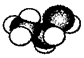 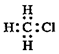 C. 乙酸的结构简式：C2H4O2            D. 分子式为C5H12的有机物有3种下列各组中的两种物质各1mol，分别燃烧时，需要氧气的量相等的是（    ）A. 乙烷、苯	B. 乙烯、乙醇	C. 甲烷、乙醇	D. 乙酸、乙酸乙酯下列叙述中正确的是（    ）A. 人们常在元素周期表的过渡元素区域寻找催化剂和耐高温、耐腐蚀的合金材料。B. 淀粉、纤维素、油脂、蛋白质都是高分子化合物C. 石油裂化和煤的干馏都是化学变化，而石油的分馏和煤的气化都是物理变化D. 葡萄糖、油脂、蛋白质都能发生水解反应下列图示表示的过程为吸热过程的是（    ）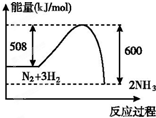 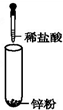 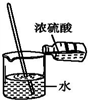 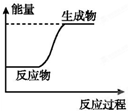 A.                 B.             C.	              D. 在四个不同的容器中，在不同的条件下进行合成氨反应（N2+3H22NH3），根据下列在相同时间内测得的结果判断，生成氨的反应速率最快的是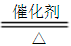 A．v(NH3)＝0.3mol·(L·min) −1      B．v(N2)＝0.01mol·(L·s)−1C．v(N2)＝0.2mol·(L·min) −1        D．v(H2)＝0.3mol·(L·min) −1下列说法错误的是（    ）A. 无论是乙烯与Br2的加成反应，还是乙烯使酸性KMnO4溶液褪色，都与分子内含有的碳碳双键有关B.  CH4和C2H6O为同系物C. 相同物质的量的乙烯和甲烷完全燃烧后生成水的质量相同D. 乙烯的化学性质比乙烷的化学性质活泼铅蓄电池是一种典型的可充电电池，其放电时的电池总反应式：Pb + PbO2 + 4H+ + 2SO42-= 2PbSO4 + 2H2O。则下列说法不正确的是（    ）电池工作时，溶液中H+移向PbO2板B. 铅蓄电池是二次电池，放电时是化学能转化为电能C. 电池工作时，负极反应：Pb - 2e- = Pb2+D. 电池工作时，电子由Pb板通过导线流向PbO2板下列反应原理中，不符合工业冶炼金属实际情况的是（    ）A. 2HgO2Hg+O2↑          	B. Cu2S+O22Cu+SO2↑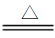 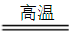 C. 2AlCl32Al+3Cl2 ↑              		  D. 4CO+Fe3O43Fe+4CO2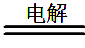 已知短周期元素的离子aW2+、bX+、cY2-、dZ- 具有相同的电子层结构，则下列说 法正确的是（    ）原子序数：a>b>c>d	          B. 离子的还原性：Y2- > Z-C. 氢化物的稳定性: H2Y > HZ	          D. 原子半径X < W NA是阿伏加德罗常数的值。下列说法正确的是（    ）A. 22.4L（标准状况）氮气中含有7NA个中子  B. 1mol重水比1mol水多NA个质子C. 12g金刚石含有NA个碳原子         D. 1L1mol•L-1NaCl溶液含有28NA个电子 化学反应A2 + B2 = 2AB的能量变化如图所示，则下列说法正确的是（    ）该反应是吸收能量的反应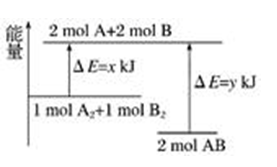 B. 1molA-A键和1molB-B 键断裂能放出xkJ的能量C. 2molA-B键断裂需要吸收ykJ的能量D. 2molAB的总能量高于1molA2和1molB2的总能量CO和H2在一定条件下可以合成乙醇：2CO(g)+4H2(g)CH3CH2OH(g)+ H2O(g)，下列叙述中能说明上述反应在一定条件下已达到最大限度的是（    ）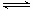 A．CO全部转化为乙醇B．正反应和逆反应的化学反应速率均为0C．CO和H2以1∶2的物质的量之比反应生成乙醇D．反应体系中乙醇的物质的量浓度不再变化 下列关于苯的说法错误的是（    ）A．苯的分子式为C6H6，既不能使酸性KMnO4溶液褪色，也不能使溴水褪色。B．苯分子为平面正六边形结构，其对位上的2个氢原子在一条直线上C．苯的二氯代物有3种D．在Fe做催化剂的条件下，苯可以和液溴发生取代反应生成溴苯下列烷烃中，进行一氯取代后，最多只能生成三种沸点不同的有机物的是（    ）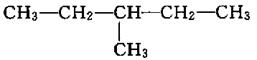 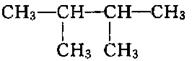 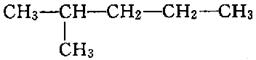 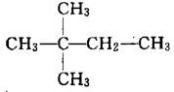 A.                B.            C.                  D.实验室中用如图所示的装置进行甲烷与氯气在光照下反应的实验。光照下反应一段时间后，下列说法正确的是（    ）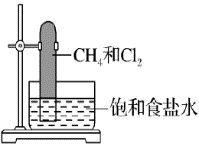 A. 该反应的反应类型是置换反应B. 甲烷和氯气在光照条件下反应，能生成五种含氯的化合物C. 试管内黄绿色变浅，最终充满液体D. 若甲烷与氯气完全反应，则生成的各有机物的物质的量相等。 由乙烯推测丙烯的结构或性质，正确的是（    ）A．分子中3个碳原子在同一直线上B．分子中所有原子都在同一平面上C．分子中共价键的夹角均为120°D．分子中共价键数为8，其中有一个碳碳双键 布洛芬片常用来减轻感冒症状，其结构简式如图，下列有关说法错误的是（   ）布洛芬的分子式为C13H18O2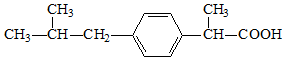 B. 布洛芬与乙酸是同系物C. 在一定条件下布洛芬也可以和乙醇发生加成反应D. 布洛芬在苯环上发生取代反应，其一氯代物有2种 在探究乙醇的有关实验中，得出的结论正确的是（    ）我国嫦娥五号探测器带回1.731 kg的月球土壤，经分析发现其构成与地球土壤 类似，土壤中含有的短周期元素W、X、Y、Z，原子序数依次増大，最外层电子数之和为 15，核电荷数之和为47。X、Y、Z为第三周期相邻元素，且均不与W同族，下列结论正确的是（    ） A. 原子半径大小顺序为W>X>Y>Z   B. 化合物ZW中的化学健为共价键 C. Y的氧化物对应水化物显碱性     D. Z的氧化物的水化物的酸性强于碳酸二、填空题（本大题共4小题，共52分）（10分）下面列出了几组物质，请将物质的合适序号填写在空格上。①乙烯和丙烯 ②35Cl和37Cl ③淀粉和纤维素 ④C60和石墨⑤异戊烷和新戊烷⑥和   ⑦  和  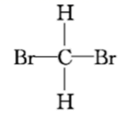 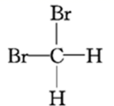 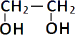 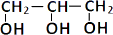 （1）互为同位素的是______。 （2）互为同分异构体的是______。 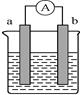 （3）互为同系物的是______。 （4）为同一种物质的是______。（5）互为同素异形体的是______。 （10）分如图，请回答下列问题：（1）若在原电池中，a电极有气泡产生，b电极逐渐变细，则该原电池的正极是______（填写字母“a”或“b”），外电路中电流流动的方向是______（填“a→b”或“b→a”），b电极发生的反应类型是______（填“氧化反应”或“还原反应”）。（2）当电极a为Zn、电极b为Ag、电解质溶液为CuSO4时，正极的电极反应式为_______。当a极溶解的质量为6.5g时，有______mol电子通过导线。（16分）海洋资源的利用具有广阔前景。（1）无需经过化学变化就能从海水中获得的物质是______填序号。A.Cl2          B.淡水          C.烧碱          D.食盐（2）从海水中提取溴的主要步骤是向浓缩的海水中通入Cl2，将Br-氧化，该反应的离子方程式是___________________________________。（3）下图是从海水中提取镁的简单流程。看图回答问题。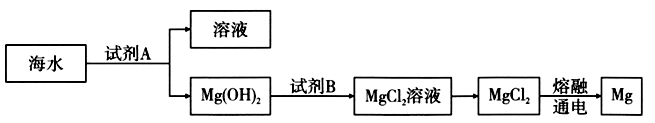 ①工业上常用于沉淀Mg2+的试剂A是__________，Mg(OH)2转化为MgCl2的离子方程式是________________________________。②由无水MgCl2制取Mg的化学方程式是________________________。（4）海带灰中富含以I-形式存在的碘元素。实验室提取I2的途径如下所示：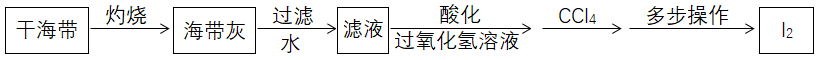 ①实验室灼烧带时一般在___________仪器中进行。②请写出向酸化的滤液中加H2O2溶液时发生的反应的离子方程式_______________。反应结束后，再加入CCl4作萃取剂，振荡、静置，可以观察到CCl4层呈________色。（16分）乙烯是一种重要的有机化工原料，利用乙烯可以进行如图转化。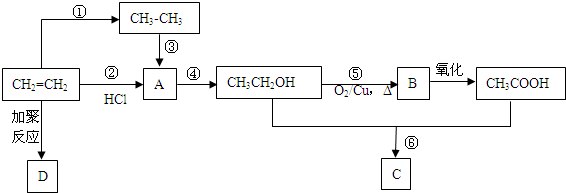 （1）乙醇分子中官能团的名称为 ________，D的结构简式为 ______________。 （2）实验室中用于鉴别乙烯和乙烷的试剂可选用 _____（不定项选择，请填序号，下同），除去少量混在乙烷中的乙烯气体可选用_____。       A 水       B溴的四氯化碳溶液      C氢气        D酸性高锰酸钾溶液 （3）反应③的发生条件是______；通过途径②、③均可得到A，其中属于加成反应的是______填“②”或“③”。 （4）写出⑤、⑥的化学反应方程式：⑤_______________、⑥________________。选项实验步骤及现象实验结论A.在酒精试样中加入少量CuSO4•5H2O，搅拌，试管底部有蓝色晶体酒精试样中一定含有水B.在乙醇燃烧火焰上方罩一冷的干燥烧杯，内壁有水珠出现，另罩一内壁涂有澄清石灰水的烧杯，内壁出现白色沉淀乙醇由C、H、O三种元素组成C.将灼热后表面变黑的螺旋状铜丝伸入约50℃的乙醇中，铜丝能保持红热一段时间乙醇催化氧化反应是放热反应D.在0.01mol金属钠中加入过量的乙醇充分反应，收集到标准状况下气体112ml乙醇分子中有1个氢原子与氧原子相连，其余与碳原子相连